MSc Cyber Security Specialization
Individual Study Plan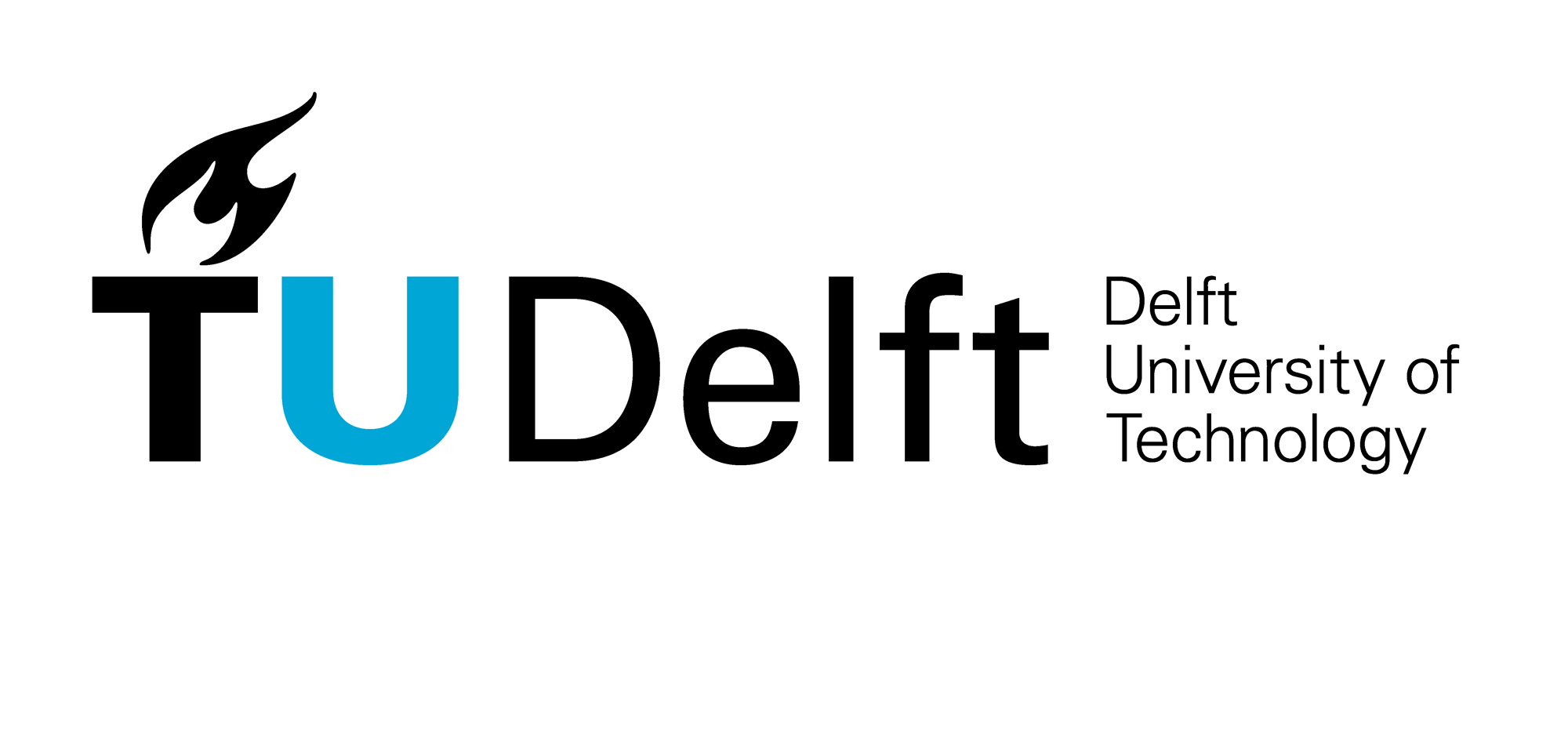 Name: ___________________________________		Student Number: ______________________
Date first registration MSc:   __________ 202__	TU-Email: _____________________@student.tudelft.nl1) Common Core Courses track……………… ………………………………………………………………………………						………

……………… ………………………………………………………………………………						……… Add 2

2) Common Core Courses Cyber Security

 CS4035		CDA: Cyber Data Analytics (TUD)							5 EC
 CS4150		SyS: System Security (TUD)							5 EC 
 IN4191		CRP: Security and Cryptography (TUD)						5 EC
 TPM027A		CRM: Cyber Risk Management (TUD)						5 EC
 CS4430		NeS: Network Security (TUD)							5 EC	3) Technical Electives

 AP3421		Q101: Fundamentals of quantum Information  (TUD, 4 EC)				………
 CS4090		Q201: Quantum Communication and Cryptography  (TUD)				………
 CS4110		Artificial Intelligence for Software Testing and Reverse Engineering (TUD)		………
 CS4160		BCE-Delft: Blockchain Engineering  (TUD)						………
 CS4265		Computer and Network Security: Advanced Topics (TUD) 				………
 CS4280		Language-Based Software Security (TUD)						………
 IN4253ET		ASA: “Hacking Lab”-Applied Security Analysis  (TUD)				………
 UT192110940	SDM: Secure data management (UT)						………
 UT201500039	SeV: Security Verification (UT)							………
 UT201500040	Bio: Introduction to Biometrics (UT)						………
 CS4380		PET: Privacy Enhancing Technologies (TUD)					………
 UT202000026	SCC: Secure Cloud Computing (UT)						………
4) Socio-Technical Electives
 CS4185		Cap: Capstone Cyber Security (TUD)						………
 TPM020A		EoS: Economics of Security (TUD)							………
 TPM025A		User-Centred Security (TUD)							………
 TPM030A	Introduction to Cloud as Infrastructure: The effects of the new business of computing on practice (TUD)	………
 UT191612680	CoE: Computer Ethics (UT)							………
 TPM010A		CCS: Cyber-Crime Science (TUD)							………
 UT201500038	Ela: E-Law (UT)									………
 UT201500041	CSM: Cyber Security Management	 (UT)						………

				
5) Required Courses for CS Graduation
 CS4120	Seminar Science and Methods in Cyber Security (5 EC)					5 EC
 		MSc thesis project in Cyber Security							45 EC

6) Free Electives (Prerequisites and other Courses)
……………… ………………………………………………………………………………						………

……………… ………………………………………………………………………………						………
Total Credits:	………
Sum of Cyber Security Related Credits:	………
Check: At least 120 Credits incl. 80 Cyber Security?	………		   _____________________________					    _____________________________Date: 	_____________________________				Date: 	                                          	